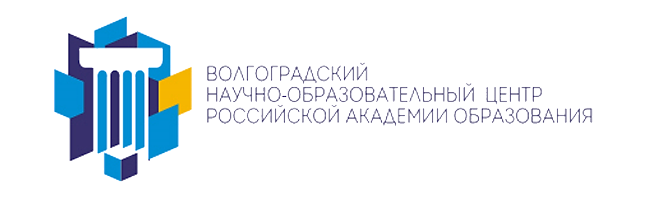 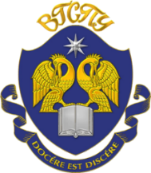 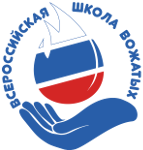 Федеральное государственное бюджетное образовательное учреждение высшего образования «Волгоградский государственный социально-педагогический университет»Волгоградский научно-образовательный центр Российской академии образованияОкружной координационный центр Южного федерального округа 
«Всероссийская школа вожатых»ИНФОРМАЦИОННОЕ ПИСЬМО Уважаемые коллеги!	Приглашаем Вас принять участие в работе Межрегиональной конференции «Подготовка специалистов для реализации воспитательной деятельности: теория и практика» в рамках Международного форума «Непрерывное педагогическое образование: проблемы и перспективы», которая будет проходить на базе ФГБОУ ВО "ВГСПУ" 4-5 октября 2018 года.	Целью конференции является научное осмысление, обмен и трансляция передового опыта подготовки специалистов в области создания воспитывающей среды в образовательных организациях, организациях отдыха детей и их оздоровления. В рамках конференции планируется работа следующих секций:Подготовка кадров для создания воспитывающей среды в образовательных организациях, организациях отдыха детей и их оздоровления Мониторинг практик воспитательной деятельности как эффективный механизм оценки качества подготовки кадров для создания воспитывающей средыИнструктивно-методические сборы как инновационная форма подготовки вожатских кадровВзаимодействие вузов с образовательными организациями, РДШ, Юнармией: опыт и перспективы, содержание и технологии	Для участия в конференции приглашаются специалисты в области воспитательной деятельности, преподаватели, докторанты, аспиранты и студенты учреждений высшего и среднего профессионального образования, ведущие научные исследования в сфере организации воспитательной деятельности, педагоги-практики.В пленарном заседании прозвучат доклады известных ученых по направлениям конференции. 	По итогам конференции планируется публикация статей в журнале «Известия ВГПУ», входящем в реестр ВАК РФ (публикация бесплатная, требования к оформлению статьи см. по адресу: http://izvestia.vspu.ru).Формы участия: очная, заочнаяДля участия в конференции необходимо представить в срок 
до 05. 09. 2018 г.  включительно:единым пакетом заявку на участие в конференции и текст статьи в электронном формате по адресу электронной почты Волгоградского научно-образовательного центра Российской академии образования (ВНОЦ РАО): vnocrao@mail.ru. Бланк заявки представлен в приложении 1 к данному информационному письму.Адрес оргкомитета: г. Волгоград, проспект В.И.Ленина, д.27, ауд. 2-45. Контактная информация: Ученый секретарь, ст. научный сотрудник ВНОЦ РАО, сотрудник ОКЦ ЮФО Бокова Татьяна Николаевна, раб. тел. (8442) 60-18-19, моб. тел. +7 927 512 7038; e-mail: vnocrao@vspu.ru Младший научный сотрудник ВНОЦ РАО, сотрудник ОКЦ ЮФО Морозова Виктория Игоревна, раб. тел. (8442) 60-18-19, моб. тел. +7 961 080 6190; e-mail: vnocrao@vspu.ru Образец оформления заявкиФамилияИмяОтчествоМесто работы, должностьУченая степень, званиеКонтактный телефонФаксE-mailТема доклада (сообщения)Предполагаемая форма участия: (отметьте нужное)выступление с докладом на пленарном заседании (до 20 минут)участие в работе секций (выступление 10 минут)участие в работе конференцииПредполагаемая форма участия: (отметьте нужное)выступление с докладом на пленарном заседании (до 20 минут)участие в работе секций (выступление 10 минут)участие в работе конференцииПотребность в бронировании места в гостинице или общежитии университета: (отметьте нужное)нуждаюсь (в гостинице / общежитии)не нуждаюсьПотребность в бронировании места в гостинице или общежитии университета: (отметьте нужное)нуждаюсь (в гостинице / общежитии)не нуждаюсьНеобходимость оформления приглашения:приглашение необходимоприглашение не нужноНеобходимость оформления приглашения:приглашение необходимоприглашение не нужноДата заполнения заявки:Дата заполнения заявки: